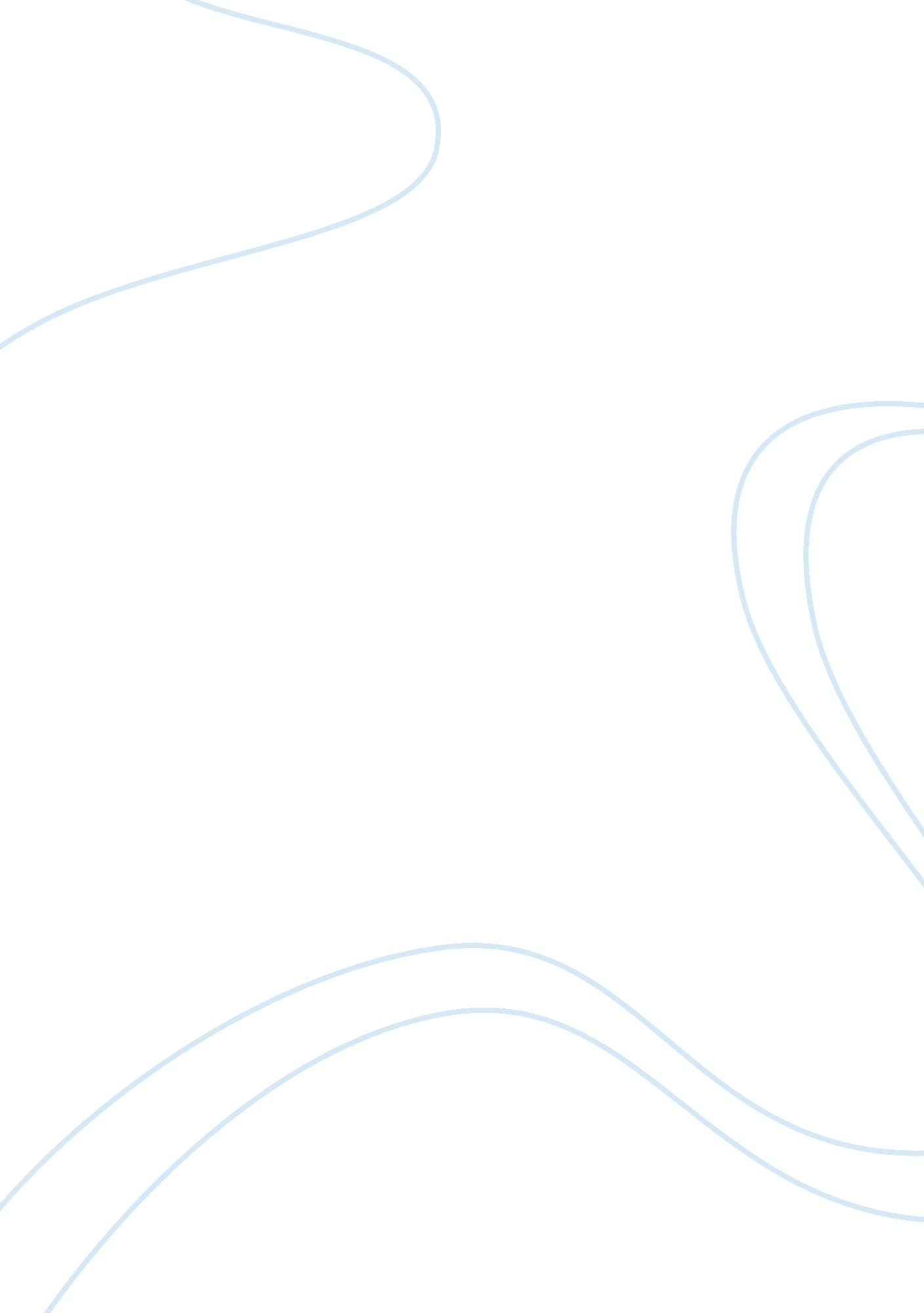 True love is hard to findArt & Culture, Music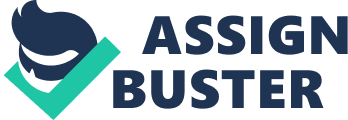 True love is hard to find Especially when your heart is blind No clock but yet we are still racing time Years after years of looking and now we actually have what we been trying to find Tension and emotions take a dive into a big world pool Trying to save each other but someone always ends up being a fool Baby I love you.... Like you said you only love me...... Well the exact thing goes for you We been down this road before and I refuse to turn back Life has been hard on both of us.... All we need to do is relax I love you ...... Some people believe, there is a one the one who points, your way to the sun. A person they believe makes them complete the one who will support, when facing defeat 'You are my angel', my one and only my forever love, so we'll never be lonely. You've brought to my life, all your love and care It made me see, when I realized how rare. . It is to meet your angel, or their lifetime one through you and my children, whose life has begun. What you've done, you've illuminated my soul it’s you and your love that has made me whole. The feel of your love, your soft touch and caress we’re tight so close, your heart beats in my chest. All that we have, always felt missing before though I love you today, tomorrow it will be more. Our love is life; we are the strongest tree which will always grow forever, like you and me. You have opened my heart and held it so dear you are my angel and will always keep it near. You have seen my ups and cared when I was low. 'You are my angel', I just need you to know. You entered my life, through a ray of sun above And when we leave, we will leave together in love my love for you, has become my reason to be I hope one day you'll find, your angel in me. 